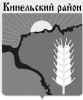 Собрание представителеймуниципального района КинельскийСамарской областиРЕШЕНИЕ№ 362							23 ноября 2023 г	 «Об одобрении Соглашений о передаче Контрольно-счетной палате  муниципального района Кинельский Самарской области  Собраниями представителей сельских поселений Алакаевка, Бобровка, Богдановка, Георгиевка, Домашка, Кинельский, Комсомольский, Красносамарское, Малая Малышевка, Новый Сарбай, Сколково, Чубовка муниципального района Кинельский полномочий по составлению и рассмотрению проекта бюджета поселения, утверждению и исполнению бюджета поселения, осуществлению контроля за его исполнением, составлению и утверждению отчета об исполнении бюджета поселения, в части осуществления внешнего муниципального финансового контроля на 2024 год» В соответствии с Бюджетным кодексом Российской Федерации, статьей 15 Федерального закона от 06.10.2003 № 131-ФЗ «Об общих принципах организации местного самоуправления в Российской Федерации, руководствуясь Уставом муниципального района Кинельский, Собрание представителей муниципального района Кинельскийрешило:1. Одобрить Соглашения о передаче Собранию представителей муниципального района Кинельский Самарской области Собраниями представителей сельских поселений Алакаевка, Бобровка, Богдановка, Георгиевка, Домашка, Кинельский, Комсомольский, Красносамарское, Малая Малышевка, Новый Сарбай, Сколково, Чубовка муниципального района Кинельский полномочий по составлению и рассмотрению проекта бюджета поселения, утверждению и исполнению бюджета поселения, осуществлению контроля за его исполнением, составлению и утверждению отчета об исполнении бюджета поселения,  в части осуществления внешнего муниципального финансового контроля на 2024 год  в сумме межбюджетных трансфертов согласно приложению к настоящему решению.2. Контрольно-счетной палате муниципального района Кинельский заключить с Собраниями представителей сельских поселений Алакаевка, Бобровка, Богдановка, Георгиевка, Домашка, Кинельский, Комсомольский, Красносамарское, Малая Малышевка, Новый Сарбай, Сколково, Чубовка муниципального района Кинельский соглашения о принятии на 2024 год вышеуказанных полномочий по решению вопросов местного значения, отнесенных к компетенции сельских поселений муниципального района Кинельский.	3. Опубликовать настоящее решение в газете «Междуречье» и разместить на официальном сайте администрации муниципального района Кинельский в информационно-телекоммуникационной сети «Интернет»   (kinel.ru) в подразделе «Нормативные правовые акты» раздела «Документы».	4. Данное решение вступает в силу после его официального опубликования.Заместитель председателя Собранияпредставителей муниципальногорайона Кинельский				                     	     И. М. АндрееваРассылка: Контрольно-счетная палата муниципального района Кинельский-1экз., сельские поселения муниципального района Кинельский – по 1 экз, Управление финансами муниципального района Кинельский – 1 экз. Приложение к решению Собрания представителей муниципального района Кинельский№  362  от  23   ноября 2023 г.Межбюджетные трансферты,предоставляемые из бюджетов сельских поселений в бюджет муниципального района Кинельский Самарской области в соответствии с заключаемыми Соглашениями на осуществление полномочий по составлению и рассмотрению проекта бюджета поселения, утверждению и исполнению бюджета поселения, осуществлению контроля за его исполнением, составлению и утверждению отчета об исполнении бюджета поселения, в части осуществления  внешнего муниципального финансового контроля на 2024 год№№ппНаименование поселенияСумма межбюджетных трансфертов                                                         в руб.1.Алакаевка56360.772.Бобровка56360.773.Богдановка56360.774.Георгиевка56360.775.Домашка56360.776.Кинельский56360.777.Комсомольский56360.778.Красносамарское56360.779.Малая Малышевка56360.7710.Новый Сарбай56360.7711.Сколково56360.7712.Чубовка56360.77